105年南投縣政府「運動熱區」運動前自我檢視表  　您好，請仔細閱讀並審視自己身心狀況，若無以下狀況，表示您適合參與本次活動。您現在是否有以下行為或身體、心理不適狀況，例如:  若您有任一項上述狀況，請先諮詢本活動服務人員或教練，評估是否適合參加本次運動及活動。若您今日不適合運動，請您不要勉強，誠摯歡迎您在場觀看以維護您的安全。若您自覺身心及體能狀況可以參與本活動，請您簽名確認以示負責！簽名：                       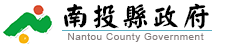 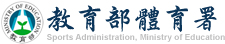 指導單位:      　　　　　　　　　　　 主辦單位: